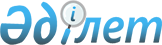 On approval of the Rules for provision of paid types of activities for the sale of services by state institutions of the Internal Affairs bodies of the Republic of Kazakhstan on the provision of medical care within the guaranteed volume of free medical care and in the system of compulsory social health insurance and their spending of money from the sale of services
					
			
			
			Unofficial translation
		
					Order of the Minister of Internal Affairs of the Republic of Kazakhstan dated October 28, 2019 no. 931. Registered with the Ministry of Justice of the Republic of Kazakhstan on October 29, 2019 no. 19519.
      Unofficial translation
      In accordance with clause 2 of Article 70 of the Budget Code of the Republic of Kazakhstan dated December 4, 2008 I HEREBY ORDER: 
      1. To approve the attached Rules for provision of paid types of activities for the sale of services by state institutions of the Internal Affairs bodies of the Republic of Kazakhstan on the provision of medical care within the guaranteed volume of free medical care and in the system of compulsory social health insurance and their spending of money from the sale of services. 
      2. Department of Logistics of the Ministry of Internal Affairs of the Republic of Kazakhstan (Sultanbayev К.А.) in accordance with the procedure established by the legislation of the Republic of Kazakhstan shall ensure:
      1) state registration of this order with the Ministry of Justice of the Republic of Kazakhstan;
      2) posting this order on the Internet resource of the Ministry of Internal Affairs of the Republic of Kazakhstan;
      3) within ten working days after the state registration of this order with the Ministry of Justice of the Republic of Kazakhstan, submission to the Legal Department of the Ministry of Internal Affairs of the Republic of Kazakhstan of information about implementation of measures, stipulated by sub-clauses 1), 2) of this clause.
      3. Control over execution of this order shall be entrusted to the head of the office of the Ministry of Internal Affairs of the Republic of Kazakhstan Yeshmagambetov Zh.B.
      4. This order shall enter into force from January 1, 2020 and shall be subject to official publication.
      "AGREED"
      Ministry of Health
      of the Republic of Kazakhstan
      "AGREED"
      Ministry of Finance
      of the Republic of Kazakhstan Rules for provision of paid types of activities for the sale of services by state institutions of the
Internal Affairs bodies of the Republic of Kazakhstan on the provision of medical care within
the guaranteed volume of free medical care and in the system of compulsory social health
insurance and their spending of money from the sale of services
Chapter 1. General provisions
      1. These Rules for provision of paid types of activities for the sale of services by state institutions of the Internal Affairs bodies of the Republic of Kazakhstan on the provision of medical care within the guaranteed volume of free medical care and in the system of compulsory social health insurance and their spending of money from the sale of services (hereinafter referred to as the Rules) have been developed in accordance with Article 70 of the Budget Code of the Republic of Kazakhstan dated December 4, 2008 and shall determine the procedure of provision of paid types of activities for the sale of services by state institutions of the Internal Affairs bodies of the Republic of Kazakhstan (hereinafter referred to as the SI IAB) on the provision of medical care within the guaranteed volume of free medical care (hereinafter referred to as the GVFMC) and in the system of compulsory social health insurance (hereinafter referred to as the CSHI) and spending by the SI IAB of money from the sale of services.
      2. In accordance with these Rules, medical assistance to the SI IAB under the GVFMC and the CSHI system shall be provided to family members of law enforcement officials, military personnel, law enforcement pensioners and other consumers of medical services.
      3. Paid types of medical services in the State Institutions of Internal Affairs Bodies shall be provided within the framework of the GVFMC and in the system of CSHI on the basis of contracts for the purchase of medical services concluded between the Fund and the SI of IAB, in accordance with the Rules for the purchase of services from healthcare entities for the provision of medical care within the GVFMC and (or) in the system of CSHI, approved by the order of the Minister of Healthcare of the Republic of Kazakhstan dated December 8, 2020, No. KR HCM-242/2020 (registered in the Register of state registration of regulatory legal acts No. 21744) (hereinafter – the Rules for procurement), the Rules of payment for services of healthcare entities within the framework of the GVFMC and (or) in the system of CSHI, approved by the order of the Minister of Healthcare of the Republic of Kazakhstan dated December 20, 2020 No. KR HCM-291/2020 (registered in the Register of state registration of regulatory legal acts No. 21831) (hereinafter – the Rules for payment). 
      Footnote. Paragraph 3 is in the wording of the order of the Minister of Internal Affairs of the Republic of Kazakhstan dated 28.02.2023 No. 191 (shall be enforced upon expiry of ten calendar days after the day of its first official publication).

 Chapter 2. Procedure for provision of paid types of medical services 
      4. When providing medical care, the SI of IAB shall be guided by standards in the field of healthcare, clinical protocols and the Kazakhstan national drugs formulary, approved by the order of the Minister of Healthcare of the Republic dated May 18, 2021 No. KR HCM-41 (registered in the Register of state registration of regulatory legal acts No. 22782). 
      Footnote. Paragraph 4 is in the wording of the order of the Minister of Internal Affairs of the Republic of Kazakhstan dated 28.02.2023 No. 191 (shall be enforced upon expiry of ten calendar days after the day of its first official publication).


      5. Paid types of medical services shall be provided under the following conditions:
      1) in outpatient conditions that do not provide round-the-clock medical observation and treatment, including in the emergency departments of round-the-clock hospitals;
      2) in inpatient conditions, providing round-the-clock medical observation, treatment, care, as well as the provision of a bed with meals, including in cases of “one-day” therapy and surgery, providing round-the-clock observation during the first day after the start of treatment;
      3) in hospital-replacing conditions that do not require round-the-clock medical observation and treatment and provide for medical observation and treatment during the day with the provision of a bed. 
      Footnote. Paragraph 5 is in the wording of the order of the Minister of Internal Affairs of the Republic of Kazakhstan dated 28.02.2023 No. 191 (shall be enforced upon expiry of ten calendar days after the day of its first official publication).


      6. The SI IAB, in order to fulfill part of the obligations under the agreement for procurement of services, shall enter into a civil-law co-fulfillment agreement with health entities included in the database, as well as shall be involved as co-contractors in accordance with the Procurement Rules.
      7. The SI IAB when performing the agreement for procurement of services shall ensure data input to the information systems and electronic information resources of the health system and their technical maintenance meeting the requirements of the legislation of the Republic of Kazakhstan in the field of informatization.
      8. Maintaining primary medical documentation of the SI of IAB shall be carried out in accordance with the forms of accounting documentation in the field of healthcare, approved by the order of the acting Minister of Healthcare of the Republic of Kazakhstan dated October 30, 2020 No. KR HCM-175/2020 (registered in the Register of state registration of regulatory legal acts of the Republic of Kazakhstan No. 21579). 
      Footnote. Paragraph 8 is in the wording of the order of the Minister of Internal Affairs of the Republic of Kazakhstan dated 28.02.2023 No. 191 (shall be enforced upon expiry of ten calendar days after the day of its first official publication).

 Chapter 3. Procedure of payment for provision of paid types of medical services
      9. Payment for paid types of medical services provided shall be carried out by the Fund in accordance with the Rules for payment according to the approved tariffs for medical services provided within the framework of the GVFMC and in the system of CSHI, approved by the order of the acting Minister of Healthcare of the Republic of Kazakhstan dated October 30, 2020 No. KR HCM-170 /2020 (registered in the Register of state registration of regulatory legal acts No. 21550). 
      Footnote. Paragraph 9 is in the wording of the order of the Minister of Internal Affairs of the Republic of Kazakhstan dated 28.02.2023 No. 191 (shall be enforced upon expiry of ten calendar days after the day of its first official publication).


      10. The formation of payment documents for the provided types of medical services, reports and forms, as well as their provision to the Fund shall be carried out in accordance with the Payment Rules. 
      11. To the SI IAB, performing liabilities under the co-fulfillment agreement, payment for provided medical services shall be performed by the health entities, with whom a co-fulfillment agreement has been concluded, within the framework of an agreement for procurement of medical services concluded with the Fund. Chapter 4. Procedure for spending the money from sale of paid types of medical services 
      12. Money from the sale by the SI IAB of paid medical services that remain at their disposal shall be credited to the cash control account opened by the central authorized body for budget execution, in accordance with the Rules for execution of budget and its cash servicing, approved by the order of the Minister of Finance of the Republic of Kazakhstan dated December 4, 2014 no. 540 (registered with the Register of State Registration of Regulatory Legal Acts as no.9934) (hereinafter referred to as the Budget Execution Rules).
      13. The SI IAB, for operations based on the money received from the sale of services that remain at their disposal, shall draw up annually a plan of income and expenses of money received from the sale of paid types of medical services in the manner determined by the Budget Execution Rules.
      The procedure for the formation, approval and amendment of the plan for the receipt and expenditure of money from the sale of paid types of medical services shall be carried out in accordance with the Budget Execution Rules.
      14. The money received by the SI of IAB from the provision of paid types of medical services shall be spent within the framework of the costs associated with the provision of medical care within the framework of the GVFMC and in the system of CSHI, determined by paragraph 4 of the Methodology for setting tariffs for medical services provided within the framework of the GVFMC and (or) in the system of CSHI approved by the order of the Minister of Healthcare of the Republic of Kazakhstan dated December 21, 2020 No. KR HCM-309/2020 (registered in the Register of state registration of regulatory legal acts No. 21858) (hereinafter – the order No. KR HCM-309/2020), for:
      1) the purchase (provision) of medicines and medical products, consumables in accordance with clinical protocols and lists of medicines and medical devices within the framework of the GVFMC and (or) in the system of CSHI, purchased from a single distributor for the corresponding year, as well as first aid kits, specialized medical products; 
      2) feeding and equipping patients with soft equipment in accordance with the Resolution of the Government of the Republic of Kazakhstan dated January 26, 2002 No. 128 “On approval of natural food standards and minimum standards for equipping state healthcare organizations of the republic with soft equipment”;
      3) advanced training and retraining of personnel in accordance with the Labor Code of the Republic of Kazakhstan;
      4) the payment of utilities: heating, electricity, hot and cold water;
      5) other expenses, including communication services, including the Internet in accordance with subparagraph 44) of Article 1 of the Law of the Republic of Kazakhstan “On Informatization”, travel expenses, routine repairs, rental of premises, purchase (provision) of office and household goods, fuels and lubricants, other goods and services, including maintenance of information systems, maintenance of medical equipment, payment for banking services; 
      6) renewal of fixed assets, in cases provided for by the work plan for the formation of tariffs for medical services (complex of medical services) provided within the framework of the GVFMC and (or) in the system of CSHI, approved by the authorized body in the manner prescribed by the Rules for the formation of tariffs for medical services, provided within the framework of the GVFMC and (or) in the system of CSHI, approved by the order No. KR HCM-309/2020; 
      7) establishment of differentiated additional payments to employees of the SI of IAB in accordance with the Rules for encouraging employees of healthcare entities providing medical services within the framework of the GVFMC and (or) in the system of CSHI, approved by the order of the Minister of Healthcare of the Republic of Kazakhstan dated December 15, 2020 No. KR HCM-278/2020 (registered in the Register of state registration of regulatory legal acts No. 21824).”
      The purchase of goods (works, services) at the expense of money received by the SI of IAB from the provision of paid types of medical services remaining at their disposal shall be carried out in accordance with the legislation of the Republic of Kazakhstan on public procurements. 
      Footnote. Paragraph 14 is in the wording of the order of the Minister of Internal Affairs of the Republic of Kazakhstan dated 28.02.2023 No. 191 (shall be enforced upon expiry of ten calendar days after the day of its first official publication).


      15. Preparation and submission of a report on the implementation of plans for income and expenditure of money from the sale of paid types of medical services shall be carried out in accordance with the Rules for preparation and submission of budget reporting by state institutions, administrators of budget programs, authorized bodies for execution of budget and offices of akims of the cities of district significance, villages, townships, rural districts, approved by the order of the Minister of Finance of the Republic of Kazakhstan dated December 2, 2016 no. 630 (registered with the Register of State Registration of Regulatory Legal Acts as no.14613).
      16. accounting for paid types of medical services shall be carried out by the SI IAB in accordance with the Rules for accounting in state institutions, approved by the order of the Minister of Finance of the Republic of Kazakhstan dated August 3, 2010 no. 393 (registered with the Register of State Registration of Regulatory Legal Acts as no.6443).
      17. Taxation of funds received from the provision of paid activities for the implementation of paid medical services shall be carried out in accordance with the tax legislation of the Republic of Kazakhstan.
					© 2012. «Institute of legislation and legal information of the Republic of Kazakhstan» of the Ministry of Justice of the Republic of Kazakhstan
				
      Minister

Ye. Turgumbayev
Approved by the order of the
Minister of Internal Affairs
of the Republic of Kazakhstan
dated October 28, 2019 no. 951